Deputy Head Teacher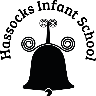 Hassocks Infant SchoolPerson SpecificationCriteriaQualitiesEssentialDesirableQualifications 
and trainingQualified Teacher Status✓Qualifications 
and trainingDegree✓Qualifications 
and trainingEvidence of commitment to continuing professional development✓Qualifications 
and trainingEnhanced safeguarding training✓Successful completion of, or willingness to undertake NPQs, e.g. NPQSL or NPQH.✓ExperienceAt least 3 years recent and relevant senior leadership team experience in a primary setting✓Record of outstanding classroom practice with at least 5 years teaching experience✓Experience of teaching in more than one key stage✓Experience of self-evaluation and school improvement planning✓Evidence of successful curriculum leadership and curriculum innovation✓Proven track record of raising standards and meeting challenging targets✓Experience of working in collaboration with all stakeholders and the wider community to develop positive relationships.✓Demonstrable experience of successful line management and staff development✓Experience in managing the performance management process✓Knowledge and experience of leading safeguarding✓Skills & KnowledgeAbility to communicate effectively both orally and in writing to a range of audiences.✓Data analysis skills and the ability to use data to set targets and identify weaknesses✓Understanding of high-quality teaching, and the ability to model this for others and support others to improve✓Understanding of school finances and financial management✓Ability to communicate a vision and inspire others✓Ability to build effective working relationships✓Personal QualitiesA commitment to getting the best outcomes for all pupils and promoting the ethos and values of the school✓Ability to work under pressure and prioritise effectively✓Commitment to maintaining confidentiality at all times✓Commitment to safeguarding and equality, ensuring that personal beliefs are not expressed in ways that exploit the position.✓A positive and effective approach to behaviour management✓Well-developed interpersonal skills✓